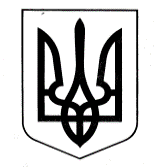 УПРАВЛІННЯ ОСВІТИ САФ’ЯНІВСЬКОЇ СІЛЬСЬКОЇ РАДИ ІЗМАЇЛЬСЬКОГО РАЙОНУ ОДЕСЬКОЇ ОБЛАСТІОЗЕРНЯНСЬКИЙ ЗАКЛАД ЗАГАЛЬНОЇ СЕРЕДНЬОЇ ОСВІТИ НАКАЗ 18.02.2022 р.                                                                                          №35/О                                                                                               Про відновлення очної (денної) форми навчання в Озернянському ЗЗСО На виконання наказу управління освіти Саф’янівської сільської ради Ізмаїльського району Одеської області від 18.02.2022 року № 26/А «Про переведення освітнього процесу у закладах загальної середньої освіти в очний режим», у зв’язку зі стабілізацією ситуації щодо захворюваності на грип та ГРВІНАКАЗУЮ :1. Відновити очну (денну) форму здобуття освіти в Озернянському ЗЗСО з 21.02.2022р. 2. Відповідальним за виконання протиепідемічних заходів заступникам директора з НВР Чудіну О.Г., Тарай В.В., Мартинчук С.П., заступнику директора з АГЧ Бойнегрі О.І. та медичній сестрі школи Кальчу О.Г.: 2.1. Забезпечити роботу для здобувачів освіти 1-11 класів, педагогічного та технічного персоналу відповідно до запровадженого «помаранчевого» рівня епідемічної небезпеки, враховуючи рекомендації Головного державного санітарного лікаря України, Міністерства освіти і науки України.2.2. Провести широке інформування педагогічних працівників, батьківської громадськості щодо особливостей освітньої діяльності закладу освіти, розмістивши інформацію на офіційному сайті закладу2.3. Заборонити доступ до будівлі закладу всім крім здобувачів освіти та працівників закладу. 2.4. Забезпечити контроль за дотриманням у закладі протиепідемічних заходів, спрямованих на запобігання ускладнення епідемічної ситуації внаслідок поширення коронавірусної хвороби. 2.5. Проводити моніторинг захворюваності на гостру респіраторну хворобу СОУІІ) -19. спричинену коронавірусом 8АК8-СоУ-2. серед здобувачів освіти, педагогів та працівників закладів, інформувати управління освіти щоденно до 10.00. 6. Контроль за виконанням наказу залишаю за собою.Директор закладу                                 Оксана ТЕЛЬПІЗЗ наказом ознайомлені:                  __________ В.В. Тарай                                                          __________ С.П. Мартинчук                                                          __________ О.Г. Чудін                                                          __________ О.І. Бойнегрі                                                          __________ О.Г. Кальчу